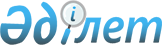 Қазақстан Республикасы Цифрлық даму, инновациялар және аэроғарыш өнеркәсібі министрінің кейбір бұйрықтарының күші жойылды деп тану туралыҚазақстан Республикасының Цифрлық даму, инновациялар және аэроғарыш өнеркәсібі министрінің 2022 жылғы 2 қарашадағы № 414/НҚ бұйрығы. Қазақстан Республикасының Әділет министрлігінде 2022 жылғы 9 қарашада № 30470 болып тіркелді
      ЗҚАИ-ның ескертпесі!
      Осы бұйрық 01.01.2023 бастап қолданысқа енгізіледі
      "Құқықтық актілер туралы" Қазақстан Республикасы Заңының 27-бабы 2-тармағына сәйкес, БҰЙЫРАМЫН:
      1. Мыналардың күші жойылды деп танылсын:
      1) "Мемлекеттік органдар үшін ақпараттық-коммуникациялық көрсетілетін қызметтердің құнын есептеу әдістемесін бекіту туралы" Қазақстан Республикасы Цифрлық даму, инновациялар және аэроғарыш өнеркәсібі министрінің 2019 жылғы 12 шілдедегі № 158/НҚ бұйрығы (Нормативтік құқықтық актілерді мемлекеттік тіркеу тізілімінде № 19047 болып тіркелген);
      2) "Мемлекеттік органдар үшін ақпараттық-коммуникациялық көрсетілетін қызметтердің құнын есептеу әдістемесін бекіту туралы" Қазақстан Республикасы Цифрлық даму, инновациялар және аэроғарыш өнеркәсібі министрінің 2019 жылғы 12 шілдедегі № 158/НҚ бұйрығына өзгерістер мен толықтырулар енгізу туралы" Қазақстан Республикасы Цифрлық даму, инновациялар және аэроғарыш өнеркәсібі министрінің 2022 жылғы 30 қыркүйектегі № 357/НҚ бұйрығы (Нормативтік құқықтық актілерді мемлекеттік тіркеу тізілімінде № 29918 болып тіркелген).
      2. Қазақстан Республикасы Цифрлық даму, инновациялар және аэроғарыш өнеркәсібі министрлігінің Цифрлық трансформация департаменті:
      1) осы бұйрықты Қазақстан Республикасының Әділет министрлігінде мемлекеттік тіркеуді;
      2) осы бұйрықты Қазақстан Республикасы Цифрлық даму, инновациялар және аэроғарыш өнеркәсібі министрлігінің интернет-ресурсында орналастыруды;
      3) осы бұйрық мемлекеттік тіркелгеннен кейін он жұмыс күні ішінде Қазақстан Республикасы Цифрлық даму, инновациялар және аэроғарыш өнеркәсібі министрлігінің Заң департаментіне осы тармақтың 1) және 2) тармақшаларында көзделген іс-шаралардың орындалуы туралы мәліметтер ұсынуды қамтамасыз етсін.
      3. Осы бұйрықтың орындалуын бақылау жетекшілік ететін Қазақстан Республикасының Цифрлық даму, инновациялар және аэроғарыш өнеркәсібі вице-министріне жүктелсін.
      4. Осы бұйрық 2023 жылғы 1 қаңтардан бастап қолданысқа енгізіледі.
       "КЕЛІСІЛДІ"
      Қазақстан Республикасы
      Ұлттық экономика министрлігі 
					© 2012. Қазақстан Республикасы Әділет министрлігінің «Қазақстан Республикасының Заңнама және құқықтық ақпарат институты» ШЖҚ РМК
				
      Қазақстан Республикасының Цифрлық даму, инновациялар және аэроғарыш өнеркәсібі министрі 

Б. Мусин
